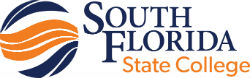 COURSE SYLLABUS
Introduction to Computer Forensics 
Wed 1/6/16 – 5/4/16       8am-11am, 12pm-3pm, 5:30pm-8:30pmInstructor:   Mr. Brian Bohlman		Phone:   863-784-7443  863-633-0749Office Location:  I 210C		E-mail: bohlmanb@southflorida.eduOffice Hours:  by appointment		Class Location: I-210/212Catalog Description:
CGS 1135CThe course will introduce you to the principals and practices required to obtain and preserve evidence in a computer forensics investigation. The topics covered in this course include a survey of current computer forensics tools, incident/crime scene processing, digital evidence control, and reporting.TEXTS/OTHER MATERIALS:ISBN:  9780132677714Computer Forensics and Cyber Crime, Prentice Hall MAJOR LEARNING OUTCOMES:  	Upon successful completion of this course, you should be able to:Explain the essential elements of forensic analysis to include forensic evidentiary containment;Manage hardware involving imaging and data collection activities;Analyze common file systems; andDescribe and demonstrate how to complete Process Logs and Event Logs.Instructional Methods:  Independent Study, Lecture, Hands on Laboratory Work, Group WorkGrading Scale:                  (A=90-100 B=80-89 C=70-79 D=60-69)A. Program Information: Program Outcomes, Sequence, Prerequisites, Post-requisitesThis course is designed for students who already have a background in the following areas, either through coursework, independent study, or work experience:Basic computer concepts (computer literacy)
Word processor, spreadsheet, and database applications
Internet, email, and web accessB.  COURSE OUTLINE: Forensic Analysis Forensic and Evidentiary ContainmentData collection – Forensic AnalysisData and Associated Collection/Retrieval ToolsEvent Logs in Data CollectionProcess Logs in Data CollectionPreservation of Evidence Chain of Custody Imaging and Data collectionCommon File SystemsD. Graded AssignmentsSYLLABUS PART 2: Student Policies and GuidelinesThis section of the syllabus presents a brief explanation of the following SFSC student policies and guidelines. As an SFSC student, you are expected to understand and adhere to these policies.  For more complete information, check your college catalog.Table of ContentsCode Of Conduct:	4Academic Ethics Policy	4Dishonesty Consisting Of Cheating:	4Plagiarism:	5Consequences Of Cheating Or Plagiarism:	5Panther Central/D2l (Desire To Learn):	5Attendance:	5Disabled Student Services:	5Withdrawing From Class And Financial Aid	6Incomplete Grades:	6Online Communication:	6Religious Holidays:	6Tutoring:	6Visitors Policy:	Use Of Cell Phones, Pagers And Other Electronic Devices:	Disclaimer:	7CODE OF CONDUCT:When students are admitted to South Florida State College they are subject to the jurisdiction of the College during their enrollment.  As members of the college community, students are expected to act responsibly in all areas of personal and social conduct.  Students are responsible for the observance of all Board policies and procedures as published in the College Catalog, the Student Handbook, and other College information bulletins.  Violation of any of these rules may lead to disciplinary action in accordance with prescribed procedures for the handling of disciplinary cases and may range from reprimand to expulsion from the College.ACADEMIC ETHICS POLICY The faculty of SFSC is committed to a policy of honesty in academic affairs. Conduct for which you may be subject to administrative and/or disciplinary penalties, up to and including suspension or expulsion, includes:Dishonesty consisting of cheating:Dishonesty consisting of cheating of any kind with respect to examinations, course assignments, or illegal possession of examination papers. If you help another to cheat, you will be subject to the same penalties as the student assisted. Plagiarism:Plagiarism consisting of the deliberate use and appropriation of another’s work without identifying the source and the passing off such work as your own. If you fail to give full credit for ideas or materials taken from another, you have plagiarized. Consequences of cheating or plagiarism:The instructor may take academic action consistent with college policy that may range from loss of credit for a specific assignment, examination, or project to removal from the course with a grade of “F.” Your instructor and you should seek to resolve the matter to your mutual satisfaction.  Failing this, your instructor or you may request action from the appropriate chair, dean/director, and the Vice President for Educational and Student Services (see Grade Appeals in College Catalog) who adjudicates on the basis of college policy.  PANTHER CENTRAL/D2L (DESIRE TO LEARN):Panther Central is the web portal for SFSC.  With a single sign-on, you get access to information that is relevant to you.  As a student, you’ll have immediate access to each of your classes and e-mail to faculty and classmates. You will also be able to access club information, financial aid, registration tools, the library, the student handbook, and other resources. You’ll also receive campus-wide and personal announcements. Please make use of the training available for Panther Central, and if your password is not working, please call 863.784.7017  e-mail onlinehelp@southflorida.edu.  You can access Panther Central at http://panthercentral.southflorida.edu or visit the SFSC website: http://www.southflorida.edu  and choose the “Panther Central” link on the right. Your username is your SFSC ID number (GID), which begins with an “X.”  You may access your courses resources from the “My Courses” tab in Panther Central.ATTENDANCE:Consistent and timely attendance correlates directly with successful learning. If an instructor deems that a student has missed too many classes, the instructor may withdraw the student from the class. Given the College policy that students be warned before being withdrawn by the instructor for excessive absences, the publication of an attendance policy in the syllabus constitutes the first warning. It is highly recommended that students understand the significance of the last day to withdraw with a grade of W.DISABLED STUDENT SERVICES: In keeping with the College’s open door philosophy and in accordance with the Americans with Disabilities Act and section 504 of the Rehabilitation Act of 1973, SFSC provides reasonable accommodations to educational and training opportunities for otherwise qualified individuals with documented disabilities. It is the responsibility of the student or prospective student to self-identify with the Disabilities Specialist and provide appropriate documentation.  Individuals who chose not to self-identify may be ineligible for services and/or accommodations. Services include but are not limited to: admission and registration assistance, orientation, note taking, tutoring, test accommodations, readers, audio books, course substitutions and assistive technology. For more information, contact the Disabilities Specialist through: the Web site, www.southflorida.edu; e-mail at disabilities.specialist@southflorida.edu; voice/TDD (863)453-661 ext. 7331; or in person at the Catherine P. Cornelius Student Services Complex, Suite B152, Highlands Campus. WITHDRAWING FROM CLASS AND FINANCIAL AIDWith changes in State Law, students who withdraw from a class may be required to repay a portion of their Bright Futures Scholarship funds.INCOMPLETE GRADES: If you have participated throughout the term but are unable to complete all course requirements (such as a term paper, project or final exam) because of illness or other extenuating circumstances, you may request a grade of incomplete. If you receive an I grade, you have six weeks from the beginning of the next college enrollment period to make up the work in the course as outlined on the incomplete form. If you do not complete the assigned work, the grade is automatically changed to the grade assigned by the instructor. Incomplete grades in competency-based programs are governed by the appropriate departmental policies.ONLINE COMMUNICATION: Students should check email at least twice a week.  Email communication is most suitable for personal questions between you and the instructor or you and a few other people.  In all online communication, it is expected that all students will follow rules of online netiquette. See details at http://www.albion.com/netiquette/index.html.  Being disruptive or breaking the rules of netiquette may result in revocation of access privileges. Read over your emails before you send them.  Be clear enough so that people can understand you without your body language to add clarity; use good English and full sentences, not texting shorthand.RELIGIOUS HOLIDAYS: If you must miss a class in order to observe a religious holiday, you may notify the instructor at least seven (7) days in advance of the day(s) to be missed. You will have until the next class meeting after the observance/holiday to make up missed assignments.  TUTORING: SFSC is committed to student success and, therefore, provides several tutoring services.  The Tutoring and Learning Center is located on the first floor of the LRC and offers free tutoring, mainly in Math and Writing.  Hours may vary.  For online students who have paid a fee to register for the class, the online tutoring service Smarthinking will be available for a specific number of hours (designated for each online class); beyond the set number of hours for the class, students may wish to pay for further Smarthinking tutoring on their own.  VISITORS POLICY: No unauthorized visitors, including children or other members of your family, are permitted in the classroom. All visitors must be registered with Community Relations in Building C. Children may not be left unattended anywhere on an SFSC campus.USE OF CELL PHONES, PAGERS AND OTHER ELECTRONIC DEVICES: Students are expected to turn-off all cell phones, pagers, and other electronic devices before entering the classroom, and keep them in their purses, pockets or belt/pocket sheaths.  They are to be kept “out of sight” in order to avoid causing a disruption.  An exception to this stipulation will be considered only in an emergency situation.  In these cases, the student must verify the need to the instructor prior to the beginning of class and must renew this exception on a class-by-class basis.  Violators will be asked to leave the classroom for the remainder of the class that day.DISCLAIMER:  Course policies, procedures, and schedule may be changed at any time at the discretion of the instructor.  You will be advised of any changes in writing.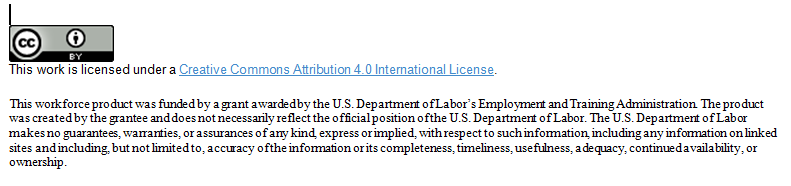 WeekDateAssignmentsQuiz/Exam11/6/16NetAcad Introductory Module21/13/16NetAcad Module 1Read Chapter & Complete Discussion Questions31/20/16NetAcad Module 2Read Chapter & Complete Discussion Questions41/27/16NetAcad Module 3Read Chapter & Complete Discussion Questions52/3/16NetAcad Module 4Read Chapter & Complete Discussion Questions62/10/16NetAcad Module 5Read Chapter & Complete Discussion Questions72/17/16NetAcad Module 6Read Chapter & Complete Discussion Questions82/24/16NetAcad Module 7Read Chapter & Complete Discussion Questions93/2/16NetAcad Module 8 Study for EOC Assessment103/9/16113/16/16NO CLASS – SPRING BREAK 3/13-3/20123/23/16Read Chapter & Complete Discussion Questions133/30/16Read Chapter & Complete Discussion Questions144/6/16Read Chapter & Complete Discussion Questions154/13/16Read Chapter & Complete Discussion Questions164/20/16174/27/16185/4/16End of TermAssessment TypeWeight as a PercentageAttendance/Participation10%Assignments/In Class Projects40%25%Final Exam25%Total100%